LAOS – Luang Prabang – Elephants of the Mekong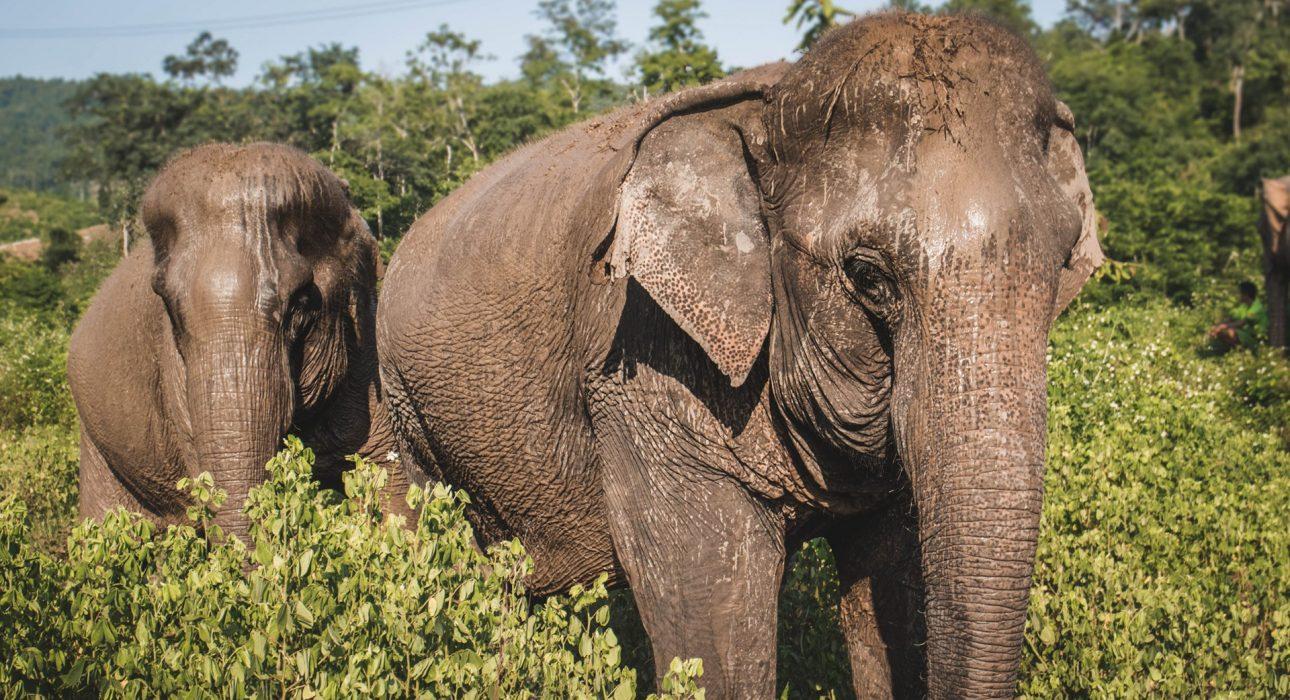 Over ViewThemeFamily, SustainableCountry - CityLaos - Luang PrabangMarket segmentGroups, Thematic LeisurePrice Level$$Level of difficultiesLEVEL 0Max pax6pax for the half-day experience/ 25pax for lunch and elephant meetingSeasonalityAll year round, trail may be slippery during the rainy seasonArrival cityLuang PrabangDeparture cityLuang PrabangDescriptionSet just 40 minutes away from Luang Prabang city center, Manifa Elephant Camp is a peaceful jungle retreat on the banks of the Mekong River. The camp was founded in 2009 with just two elephants by local elephant enthusiast Vilaluck Vothivong, and now, after 13 years, Manifa has a herd of 17 elephants roaming around 200 hectares of forest. Visitors to the camp get the chance meet the elephants and their mahouts and interact with the animals, in a real-life example of sustainable conservation and coexistence.Selling pointsA place for unique and sustainable interactions with roaming elephants. Supporting a locally owned elephant camp. Learn about how humans live alongside elephants in Laos.One of the few places in Laos where it’s possible to meet baby elephants. A chance to enjoy stunning scenery and delicious food on the Mekong River. Perfect to combine with a visit to Pak Ou Caves and a sunset cruise back to Luang Prabang.SustainabilityLevel Of The ExcursionLow - This activity impacts local community, culture and/or environment in a small but meaningful wayThe Impact Of This ExcursionSocial/cultural ImpactEmpowerment and educationEnvironment ImpactInvolving WildlifeEconomic ImpactLocal individual benefits, Community benefitsAdditional InformationThe activities we offer at Manifa focus on the educational aspect rather than on the riding. Our tours are elephant-riding free. Our ultimate goal is to encourage the camp to discontinue the practice completely. In the past few years, it has made huge strides in terms of its sustainability and attention to animal welfare. Time And TransportationTimings below are based on it being combined with a cruise to Pak Ou Caves in the morning and a return to Luang Prabang by boat at the end of the day:Photos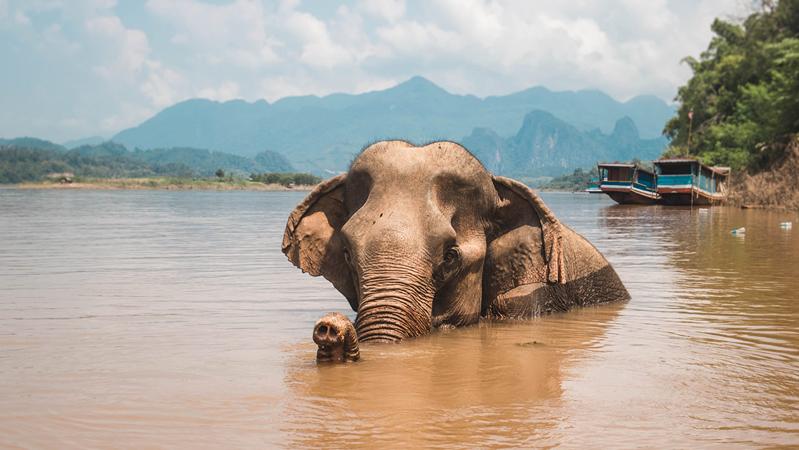 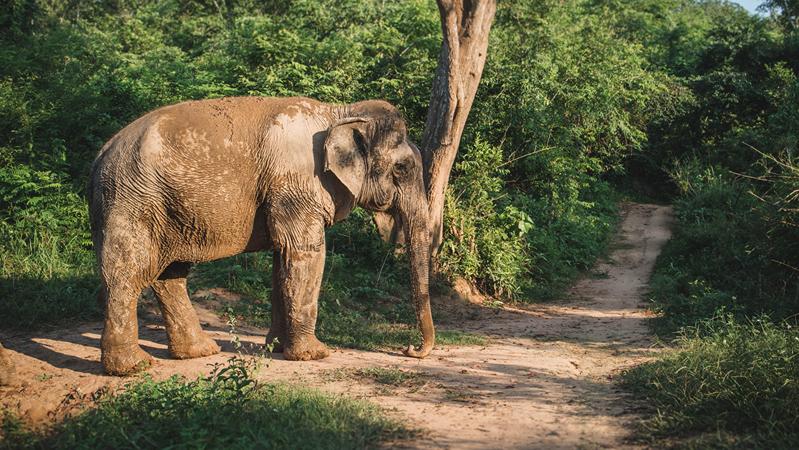 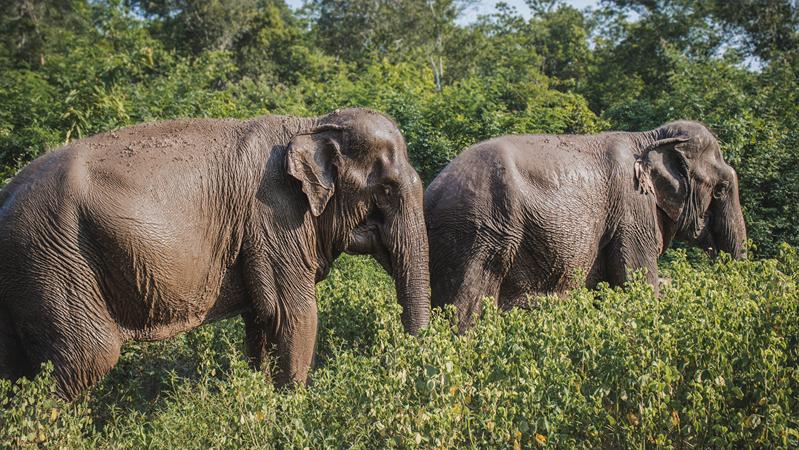 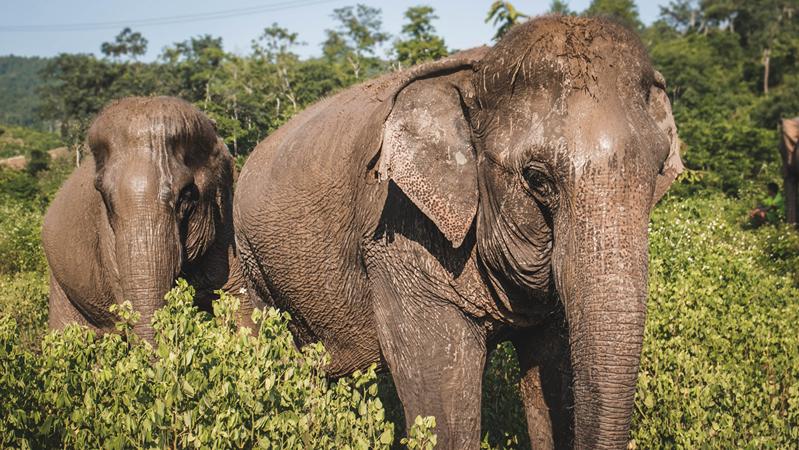 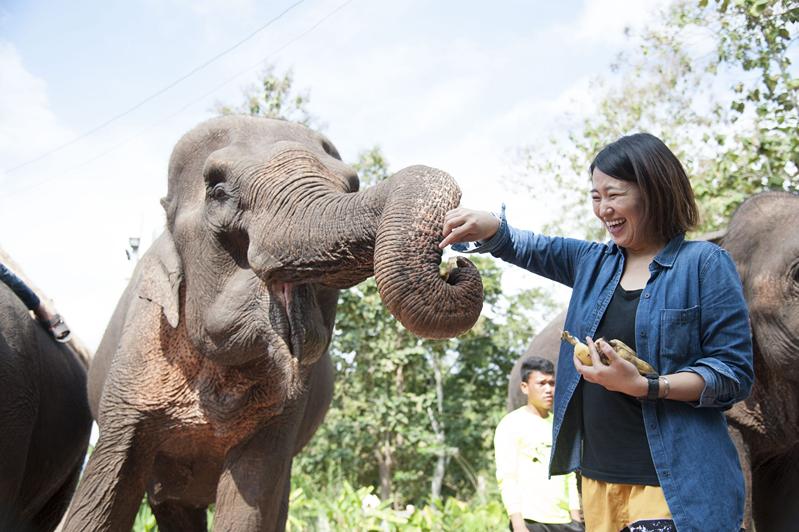 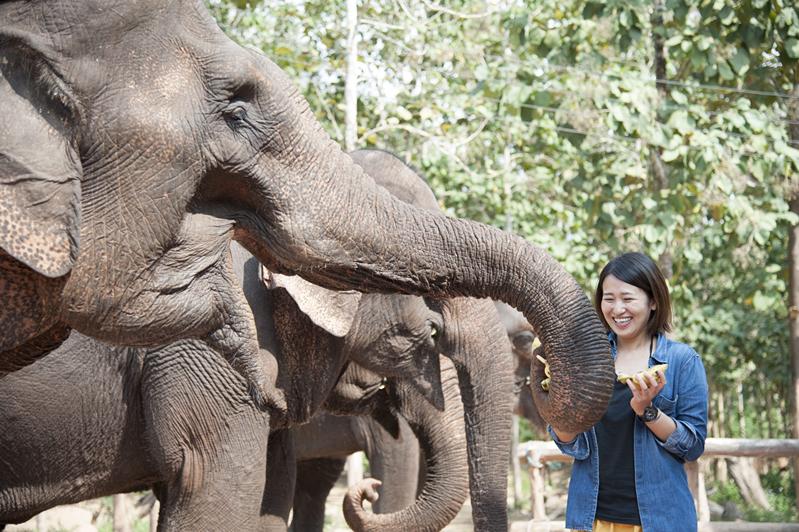 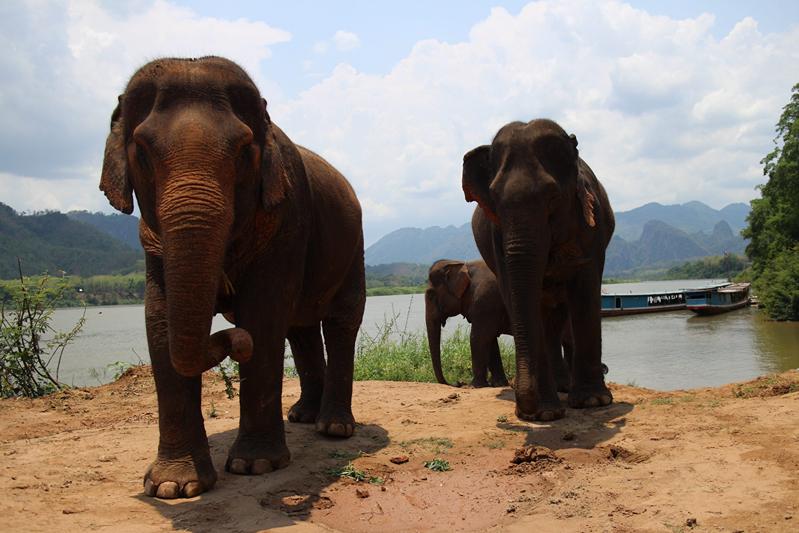 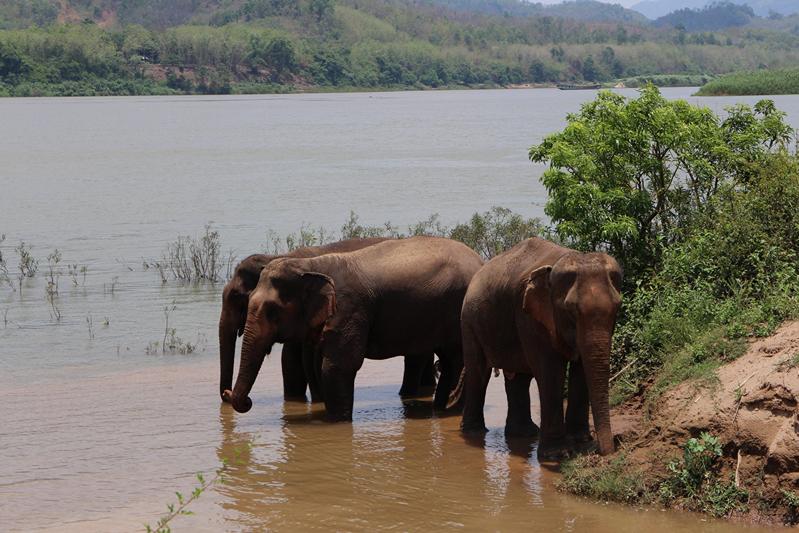 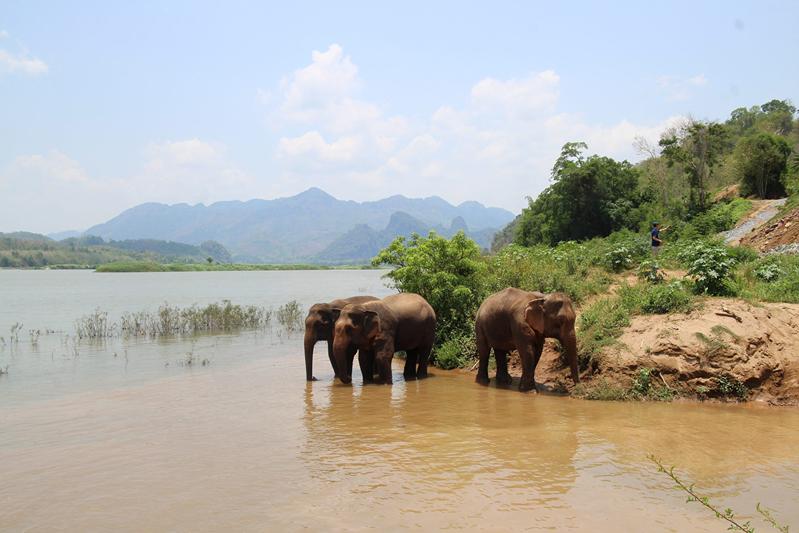 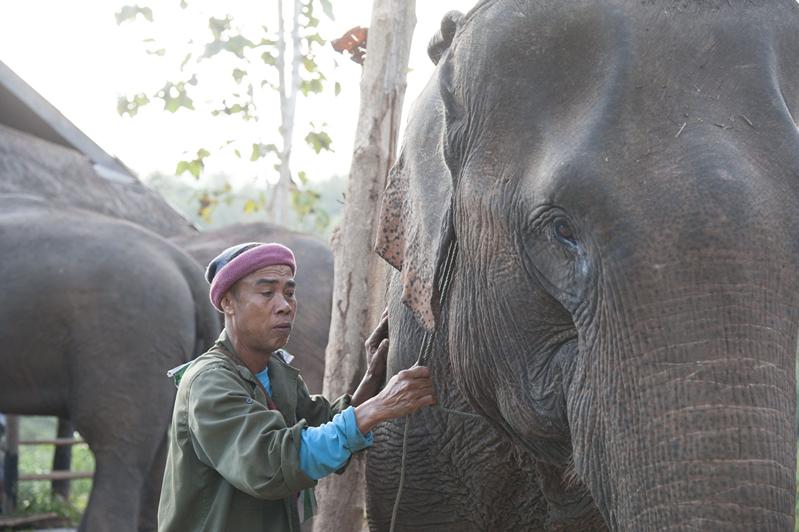 Easia Travel Head OfficeVietnam Head OfficeC/o: ATS Hotel, Suite 326 &327, 33B Pham Ngu Lao Street, Hanoi, VietnamTel: +84 24-39 33 13 62www.easia-travel.comFromToKmByDurationRoad conditionLuang PrabangManifa Elephant Camp25Minivan45 minutesGoodFromToKmByDurationRoad conditionLuang PrabangManifa27Boat1hWet, it’s a riverManifaPak Ou4Boat15 minutesWet, it’s a riverPak OuLuang Prabang31Boat1h 30mWet, it’s a river